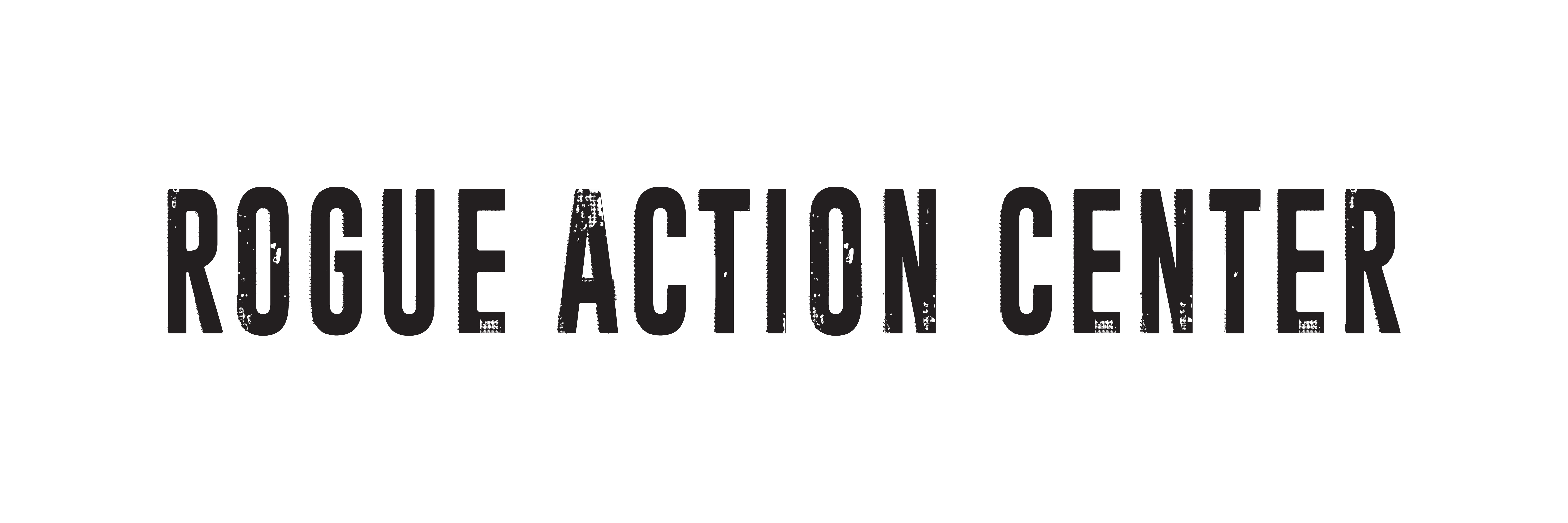 Tools for Organizing:Explaining What You Mean to ReportersWhen speaking to the media, try to use simple, understandable terms. Jargon that you have become familiar with may not be understood by reporters or their audienceWhen you forget and use a specialized word or phrase, explain it to the reporter so they will know what you meant.Here are some examples from a campaign by nursing home workers. You can make your own chart. DON’T USE THESE WORDS/TERMSSIMPLIFY AND EXPLAINCNAcertified nurse assistantFeedersresidents who need help eatingTotal care patientsresidents who require assistance with all of their activitiesPassing traysdelivering meal trays to residentsAcuityhow sick the resident is